LAB REPORT OUTLINE – SCIENCE 10Title Page:  Title about 1/3 of the way down on the page accurately indicate the title of the experiment.Double spaced then student’s nameAt the bottom left , class title (Science 10) same line on right teacher’s name (Mrs. E. Levesque-Godin)Date centered on last line (day month year – ex. 21 June 2007) of day lab report due.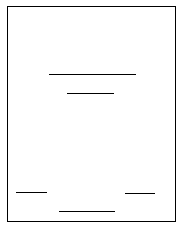 Introduction/Purpose: Sometimes this is called the objective. It is either a single sentence summary of why the experiment or product was performed or else a single paragraph (observe under the heading in red print “Question” provided on page 20).Hypothesis:  In one sentence, state the hypothesis.Materials: List chemicals and special equipment used for this experiment. Ideally, you want this section to be sufficiently detailed so another person could repeat the experiment.Procedure/Methods: Describe the steps you completed during your investigation. This is your procedure. Be sufficiently detailed that anyone could read this section and duplicate your experiment. Write it as if you were giving direction for someone else to do the lab.Data: List the data you obtained, before calculations. Tables/graphs are good.Results: If you performed calculations on the data, these are your results. An error analysis is usually here, although it may be its own section.Discussions or Analysis: Answer the questions from the text (page 21).Conclusion: State whether the hypothesis was accepted or the project was a success.  What did you take away from the lab?References: Cite any resources or publications you used. Did you consult a paper that somehow related to the project? Give credit. References are needed for all facts except those that are readily available to the intended audience of the report (see back of sheet for work cited instructions).Works CitedInclude references (if any used) Books: (with author)  Author. Title. Pages. Publisher. Year. (no author)	__________. Title. Pages. Publisher. Year.Articles/ Journals:   	Author. “Article Title”. “Magazine Title”. Pages. Publisher. Year Internet Sources:Author. “Article Title”. Specific Site Title. Owner/revisor. Publisher. YearNOTE:  Duo tang – Report should be submitted to teacher on date indicated in duo tang once completed.